إعـــــلانليكـن فـي علـم طلبة سنة  ثالثة ليسانس كهروميكانيك   أنه تم برمجة فرض في مقياس : Turbomachines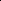 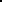 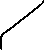    وذلــك يــوم الاثنين  22/04/2024 من الساعة 13:30 الى غاية 14:00 بالمدرج ب .                              رئيس القسم 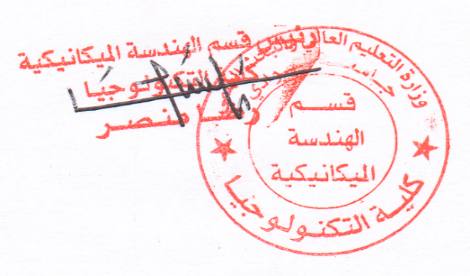 